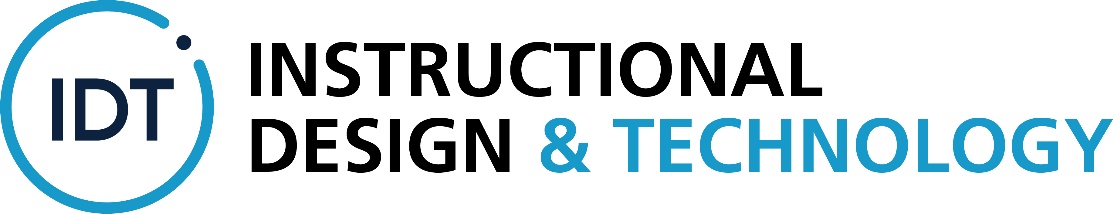 
Canvas Tools for Preventing Plagiarism on Assignments and TestsFor Written Assignments:Turnitin is the originality checking and plagiarism prevention software that is used in Canvas assignments.  Turnitin integrates into Canvas assignments through the External Tool submission type in the Canvas assignment settings.  The Turnitin assignment setup process is outlined in the text and video tutorials on the Canvas Basics for Faculty page below: More info:https://canvas.xavier.edu/courses/23190/pages/turnitin-lti-information 
For Quizzes, Tests, and Exams: Face-to-Face testsRespondus LockDown Browser is a custom browser that locks down the testing environment in Canvas. When students use LockDown Browser to access a test, they are unable to print, copy, visit other websites, access other applications, or close the test until it is submitted for grading. Tests created for use with LockDown Browser cannot be accessed with standard browsers.  There is no cost to use Respondus Lockdown Browser.More info: https://canvas.xavier.edu/courses/23190/pages/respondus-lockdown-browser-and-monitor-informationOnline testsRespondus Monitor is a companion application for LockDown Browser that uses webcam and video technology to prevent cheating during online exams. Respondus Monitor integrates seamlessly with Canvas, and is ideal for non-proctored testing environments.  Respondus Monitor requires a $10 per course cost to the student, which includes unlimited quizzes/tests/exams in that course.  More info: https://canvas.xavier.edu/courses/23190/pages/respondus-lockdown-browser-and-monitor-informationProctorU provides live proctoring services where a certified live proctor watches the    student take their entire exam online.  Each exam session is also recorded and available for the instructor to view.  Proctored exam fees to the student vary depending on the level of authentication and proctoring options the instructor chooses.  (can range from $8.75 - $51.25 per exam, per student)More info: https://www.proctoru.com/Canvas Quiz Settings to Prevent Cheating:Shuffle Answers – answers are presented in a random order for each studentTime Limit – can limit how much time students have to complete the quizTime Constraints – can set dates and times when the quizzes will be available for students to viewShow one question at a time – only one question is shown on the screen at a timeRequire an access code – can require a password to be entered before students can take the quizShowing correct answers – can hide the correct answers from students until a specified date and time is entered, or choose not to show the correct answersQuestion banks and groups – can create one or multiple question banks in order to randomize the questions that each student receivesMore info: https://community.canvaslms.com/docs/DOC-10152-415241475